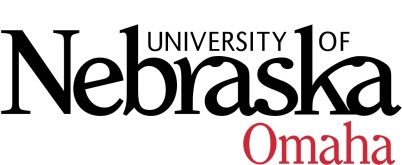 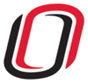 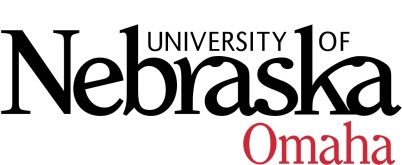 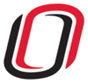 UNIVERSITY OF NEBRASKA AT OMAHAEDUCATIONAL POLICY ADVISORY COMMITTEEMinutesFriday, January 10, 2020Present: Sarah Edwards, Barbara Hewins-Maroney, Christina Dando, John Erickson Jr., Miriam Kuhn, Harvey Siy, Heidi BlackburnDiscussion Items:EPAC SLO guidelines are located on Course Proposal website, Keys to a Successful Course Proposal: https://www.unomaha.edu/academic-affairs/curriculum-development/course-proposals.php Will continue discussion on minors and upper SCH at February 7th meetingCourse SyllabiNew Course - ApprovedECON 8316/ECON 4350: Business Intelligence and Reporting, 3 hrs.New Courses - Approved pending minor editsBMCH 9000: Grant Writing for the Biomedical Sciences, 3 hrs.BSAD 8726/ENTR 4720/ITIN 4720/ITIN 8256/MGMT 4720/MKT 4720: Innovation Ventures, 3 hrs.CIST 9100: Seminar on Readings in IT, 1 hr.ENVN 8336/ENVN 4330: Introduction to Green Infrastructure, 3 hrs.STAT 8720: Reliability Theory, 3 hrs.